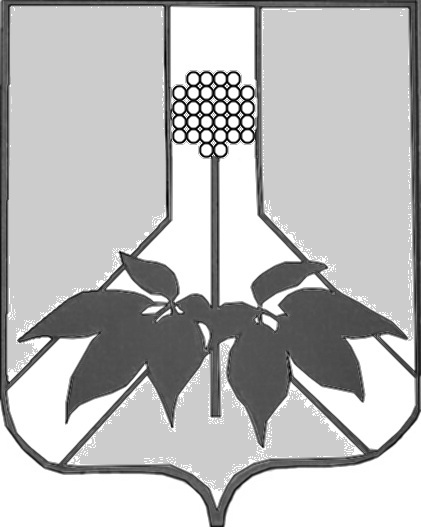  АДМИНИСТРАЦИЯ ДАЛЬНЕРЕЧЕНСКОГО МУНИЦИПАЛЬНОГО РАЙОНАПроект ПОСТАНОВЛЕНИЕО внесении изменений в  постановление администрации Дальнереченского муниципального района от 23 октября 2017 года № 524-па «Об утверждении  муниципальной программы «Развитие предпринимательства в Дальнереченском муниципальном районе на 2020 - 2024 годы»  	В соответствии постановлением администрации Дальнереченского муниципального района от 29 сентября 2015 года  № 300 - па «Об утверждении Порядка разработки и реализации муниципальных программ в Дальнереченском муниципальном районе», в целях содействия развитию малого и среднего предпринимательства, руководствуясь Уставом  Дальнереченского  муниципального  района, администрация Дальнереченского муниципального района ПОСТАНОВЛЯЕТ:	1. Внести изменения в муниципальную программу «Развитие предпринимательства в Дальнереченском муниципальном районе на 2020 - 2024 годы»,  утвержденную  постановлением администрации Дальнереченского муниципального района от 23 октября 2017 года № 524-па:         1.1. В позиции «Объем и источники финансирования на реализацию программы за счет средств бюджета Дальнереченского муниципального района составит» паспорта муниципальной программы:        заменить в абзаце первом цифры « 50,00» цифрами «550,00»        заменить в абзаце  втором цифры «10,00» цифрами «260, 00»        заменить в абзаце  третьем цифры «10,00» цифрами «260, 00»1.2. Изложить приложение № 1 «Мероприятия по реализации муниципальной программы «Развитие предпринимательства в Дальнереченском муниципальном районе на 2020 - 2024 годы» в редакции приложение № 1 к настоящему постановлению.	2. Отделу по работе с территориями и делопроизводству администрации Дальнереченского муниципального района обнародовать настоящее постановление в установленном порядке и разместить на официальном сайте администрации Дальнереченского муниципального района в сети « Интернет».3. Настоящее постановление вступает в силу со дня его обнародования в установленном порядке.Глава Дальнереченскогомуниципального района                                                                    В.С.ДерновПриложение 2                                                                   к приказу управления финансов от 30.06.2017 №30-1«Приложение N1-1к Порядку и методикепланирования бюджетных ассигнованийбюджета Дальнереченского муниципального районана   очередной финансовый год  и плановый период , утвержденной приказом УФАДМР от  12.07.2016.№ 23»Расчеты (обоснования) к бюджетной смете на 2019 год и плановый период 2020 и 2021 годовна 30.10.2018.Наименование учреждения Администрация Дальнереченскогомуниципального района                             по ОКПОНаименование бюджета                                 Бюджет Дальнереченского муниципального района       по ОКТМОк муниципальной программе 0300000000 «Развитие предпринимательства  в Дальнереченском муниципальном районе на 2016 - 2019 годы», на  2020-2024 годы»Основное мероприятие: "Финансовая и имущественная поддержка субъектов малого и среднего предпринимательства"(0390100000)0412 «Другие вопросы в области национальной экономики», 0390163461 «Субсидии юридическим лицам (кроме некоммерческих организаций), индивидуальным предпринимателям, физическим лицам - производителям товаров, работ, услуг»4. Расчет (обоснование) расходов на безвозмездные перечисления организациям (КОСГУ 245 "Безвозмездные перечисления иным нефинансовым организациям (за исключением нефинансовых организаций государственного сектора) на производство" )Основное мероприятие: "Организационное обеспечение малого предпринимательства" (0390200000)0412 «Другие вопросы в области национальной экономики», 0390223450 «Организация и проведение конкурсных мероприятий и профессиональных праздников в целях популяризации предпринимательской деятельности».5. Расчет (обоснование) расходов на закупку товаров, работ, услуг И.о.начальник отдела экономики  ____________________ Н.М.АнишинаДиректор МКУ «МЦБ» ДМР _______________________ Е.В. Булгаковакоды7961392905607000Код видов расходов Код видов расходов 812812812812812N
п/п Наименование показателя Наименование показателя Размер одной выплаты, рубРазмер одной выплаты, рубКоличество выплат в год Общая сумма выплат, руб (гр.3 х гр.4)1 2 2 3 3 4 5  1Организация и проведение ежегодного  конкурса   "Лучший сельхозпроизводитель"Организация и проведение ежегодного  конкурса   "Лучший сельхозпроизводитель"500000,00500000,001500000,001.1 Предоставление субсидии на компенсацию части затрат на техническое переоснащение сельскохозяйственного производства, строительство (реконструкцию) производственных зданий (помещений) и  приобретение племенного скота» в порядке, утвержденным постановлением администрации ДМР от 11 мая 2018 года. № 238-паПредоставление субсидии на компенсацию части затрат на техническое переоснащение сельскохозяйственного производства, строительство (реконструкцию) производственных зданий (помещений) и  приобретение племенного скота» в порядке, утвержденным постановлением администрации ДМР от 11 мая 2018 года. № 238-па11500000,00500000,00Итого очередной год планового периода 2019 г.: Итого очередной год планового периода 2019 г.: x x x 500000,001-й год планового периода 2020 г.:1-й год планового периода 2020 г.:250000,002-й год планового периода 2021 г.:2-й год планового периода 2021 г.:250000,00Код видов расходов Код видов расходов 244244244244244244244244244244N
п/п Наименование расходов Наименование расходов Наименование расходов Ед.измеренияЕд.измеренияЕд.измеренияК-воК-воЦена за единицуЦена за единицуСумма, руб.Нормативные затраты1 2 2 2 3 3 3 4 4 5 5 6 2.1.2Организация и проведение мероприятий по празднованию Дня работников торговли 27 июля 2019 годаОрганизация и проведение мероприятий по празднованию Дня работников торговли 27 июля 2019 годаОрганизация и проведение мероприятий по празднованию Дня работников торговли 27 июля 2019 года12000,00Пост. № 677-па от 06.12.20161. Организация торжественного приема (буфетное обслуживание) (КОСГУ 342)1. Организация торжественного приема (буфетное обслуживание) (КОСГУ 342)1. Организация торжественного приема (буфетное обслуживание) (КОСГУ 342)шт.шт.шт.1515200,00200,003000,002 Грамоты (КОСГУ 349)2 Грамоты (КОСГУ 349)2 Грамоты (КОСГУ 349)шт.шт.шт.151530,0030,00450,003. Рамки для грамот (КОСГУ 349)3. Рамки для грамот (КОСГУ 349)3. Рамки для грамот (КОСГУ 349)шт.шт.шт.1515170,00170,002550,004. Ценные подарки (КОСГУ 349)4. Ценные подарки (КОСГУ 349)4. Ценные подарки (КОСГУ 349)шт.шт.шт.1515400,00400,006000,002.1.2Организация и проведение мероприятий по празднованию « Дня автомобилиста» 30 октября 2019 годаОрганизация и проведение мероприятий по празднованию « Дня автомобилиста» 30 октября 2019 годаОрганизация и проведение мероприятий по празднованию « Дня автомобилиста» 30 октября 2019 года3000,00Пост. № 677-па от 06.12.20161 Грамоты (КОСГУ 349)1 Грамоты (КОСГУ 349)1 Грамоты (КОСГУ 349)шт.шт.шт.5530,0030,00150,002. Рамки для грамот (КОСГУ 349)2. Рамки для грамот (КОСГУ 349)2. Рамки для грамот (КОСГУ 349)шт.шт.шт.55170,00170,00850,004. Ценные подарки (КОСГУ 349)4. Ценные подарки (КОСГУ 349)4. Ценные подарки (КОСГУ 349)шт.шт.шт.55400,00400,002000,002.1.3Организация и проведение мероприятий по празднованию «Дня сельского работника» 13 октября 2019 годаОрганизация и проведение мероприятий по празднованию «Дня сельского работника» 13 октября 2019 годаОрганизация и проведение мероприятий по празднованию «Дня сельского работника» 13 октября 2019 года25000,00Пост. № 677-па от 06.12.20161. Организация торжественного приема (обед) (КОСГУ 226)1. Организация торжественного приема (обед) (КОСГУ 226)1. Организация торжественного приема (обед) (КОСГУ 226)шт.шт.шт.2626500,00500,0013000,002.Грамоты (КОСГУ 349)2.Грамоты (КОСГУ 349)2.Грамоты (КОСГУ 349)шт.шт.шт.151530,030,0450,003.Рамки для грамот (КОСГУ 349)3.Рамки для грамот (КОСГУ 349)3.Рамки для грамот (КОСГУ 349)шт.шт.шт.1515170,00170,002550,004.Ценные подарки (КОСГУ 349)4.Ценные подарки (КОСГУ 349)4.Ценные подарки (КОСГУ 349)шт.шт.шт.1515600,00600,009000,00Итого очередной год планового периода 2019 г.: Итого очередной год планового периода 2019 г.: Итого очередной год планового периода 2019 г.: x x x x x x x 40000,001-й год планового периода 2020 г.:1-й год планового периода 2020 г.:1-й год планового периода 2020 г.:10000,002-й год планового периода 2021 г.:2-й год планового периода 2021 г.:2-й год планового периода 2021 г.:10000,00КБК2019 г.2020 г.2021 г.001.0412.0390163461.812.245500000,00250000,00250000,00001.0412.0390223450.244.22613000,0000001.0412.0390223450.244.3423000,0000001.0412.0390223450.244.34924000,0010000,0010000,00Итого по мун.программе540000,00260000,00260000,00